
*Примечание: заполняются известные для заказчика характеристики.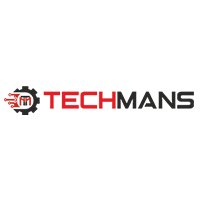 Опросный лист на изготовление шредера
Дата: 
Регион: 
Компания: 
ФИО: 
Телефон: Перерабатываемый материалРазмеры перерабатываемой продукции (д*ш*в*т)Производительность в часЖелаемая фракция на выходеСпособ загрузкиТип ротора (одновальный/двух вальный)Размеры приемного окна бункераГабариты камеры дробления (д*ш*в)Ширина ножа (любая под заказ)Мощность (любая под заказ)Ножи Сталь (в стандартной комплектации 65г/40х) Щит АСУ (старт/стоп/реверс)